Imię i nazwisko  .......................................................................................................... klasa ............Karta pracy – Ułamki zwykłe cz.2Zad.1. Niżej przedstawiono osie liczbowe, na których zaznaczone zostały pewne punkty. Jakim liczbom odpowiadają te punkty?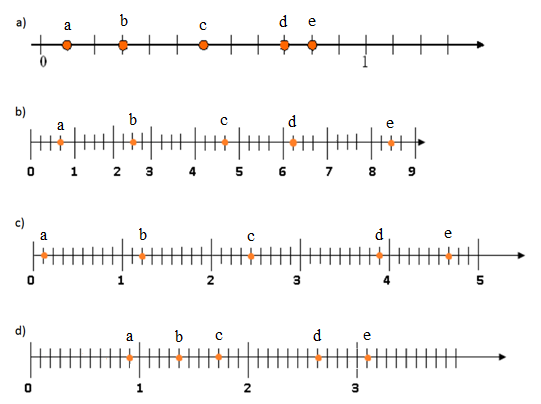 http://sp61.zs6.edu.pl/wp-content/uploads/2015/08/Zbi%C3%B3r-zada%C5%84-klasa-IV-dzia%C5%82-IV.pdfdla uczniów klasy IV Zad.2. Ile zamalowano na poniższych rysunkach kwdratów, ile kół, ile prostokątów, a ile trójkątów? Wpisz odpowiednią liczbę w okienko obok figur. 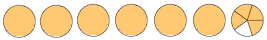 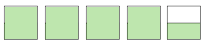 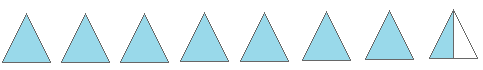 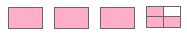 Zad.3. Wyraź za pomocą ułamków lub liczb mieszanych?4 mm = ……………. cm					d)  9 g = …………. dag5 cm 6 mm = ………………… cm				     6 dag 5 g = …………….. dag67 cm = …………….. m					e)  35 dag = ……………… kg3 m 15 cm = ………………… m				     1 kg 7 dag = ………………. Kg125 m = ………………… km				f)   344kg = ……………….. t2 km 45 m = ……………….. km				      7 t 9 kg = ………………….. tZad.4. Wpisz w okienka odpowiednie ułamki lub liczby mieszane.4 doby to            tygodnia				b)  14 minut to            godziny3 tygodnie i 6 dób to              tygodnia		     7 godzin i 36 minut to              godzinyŻyczę owocnej pracy. A komu mało ćwiczeń związanych z ułamkami odsyłam do znanej Wam strony www.matzoo.pl lub na stronę http://www.kidipage.com/pl/karty-pracy/mattematyka/u%C5%82amki/2.html